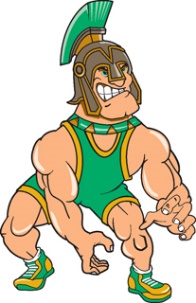     7th AnnualSouth Torrance“Spartan Season Kick-off”Varsity 24-Man Wrestling TournamentWhere:		South Torrance High School			4801 Pacific Coast Highway			Torrance, CA 90505When:		Saturday, November 20th, 2021Weigh-Ins:		7:00 am in the gymWrestling:		Begins at 9:00 am on 5 Mats			Three 2-minute periods.			24 man double elimination.Fee:			$350.00 per team. Make checks to South Torrance Wrestling			Mail Contracts and checks to: South Torrance High WrestlingC/O Wrestling4801 Pacific Coast Highway Torrance, Ca 90505Awards:		1st – 4th Team Trophies			1st, 2nd, double 3rds, double 5th and double 7th medals			Outstanding Wrestler AwardAll Day Coaches Hospitality Room!!Snack Bar will be availableFor further info call Tournament Director Don GarriottCell (310) 749-5480E-mail dgarriott@cerritos.edu Last tournament had 70 CIF Place winners, 14 State Qualifiers and 4 State Place Winners